ՀԱՊՀ Վանաձորի մասնաճյուղ     Ամբիոն «Տ և ՃՏ»Առարկա	 Մետաղների կտրումՀԱՐՑԱՇԱՐՆերածություն:Հիմնական հասկացություններ և սահմանումներ:Մետաղների կտրման գործընթացը ապահովող և նախապատրաստող շարժումները  (հիմնական և օժանդակ) , դրանց տարատեսակները, քանակը, նշանակությունը: Մշակվող, մշակված, կտրման մակերևույթներ:Կտրման արագությունը, մատուցումը և խորությունը:Կտրիչի բանվորական մասի կառուցվածքր:Կտրիչի բանվորական մասի  սրման անկյունները:Կտրիչի բանվորական (իրական) անկյունները` կախված նրա ոչ  ճիշտ տեղակայման և կինեմատիկայի հետ:Գործիքանյութեր, նրանց ներկայացվող հիմնական պահանջները:Հանվող շերտի հաստությունը, լայնությունը և կտրվածքի մակերեսը;Հանվող շերտի կտրվածքի ձևերը` ուղիղ հավասարակողմ և հակադարձ:Տաշեղի տեսակները և նրանց առաջացման պայմանները`տարրային, աստիճանավոր, հոծ և մակաբերված տաշեղներ:Տաշեղի ձևի փոփոխությունը հանվող շերտի համեմատությամբ:Տաշեղի կծկման գործակիցը:Տաշեղի կծկման գործակցի որոշման փորձնական եղանակները, նրանց կախվածությունը կտրման տարրերից և կտրիչի երկրաչափությունից : Մակաճագոյացում: Մակաճի ազդեցությունը  մշակված մակերևոույթի որակի և կտրման պրոցեսի պարամետրերի վրա:Կտրման ուժեր:Կտրման ուժերի որոշման փորձնական եղանակը:Կտրման հզորությունը:Կտրման տարրերի և կտրիչի երկրաչափության ազդեցությունը կտրման ուժերի վրա:Կտրման աշխատանքը:Ջերմային երևույթների ուսումնասիրության եղանակները` կալորիմետրական,  արհեստական և բնական ձերմազույգեր:Ջերմության առաջացման արդյունքները և նրա բաշխումը դետալի, գործիքի և տաշեղի մեջ:Ջերմային բալանսի հավասարումը:Քսուքահովացնող հեղուկների դերը կտրման ժամանակ: Քսուքահովացնող հեղուկների  տեսակները և նրանց ազդեցությունր կտրման պրոցեսի վրա: Կտրիչների մաշման պայմանները և տոպոգրաֆիան:Կտրող գորիքների մաշման ֆիզիկական բնույթը, աբըազիվային, ադհեզիվ, դիֆուզիոն և քիմիական մաշում:Կտրող գորիքների մաշման չափանիշը, օպտիմալ և տեխնոլոգիական մաշում:Կտրիչի կայունությունը:Մակերևույթի խորդուբորդությունների մեծությունը և նրա կախումը կտրման ռեժիմներից:Մակերևույթային շերտի ամրացումը:Ռանդում: Կտրման տարրերը:Գայլիկոնում: Կտրման տարրերը:Անցքալայնում: Կտրման տարրերը:Անցքակոկում: Կտրման տարրերը:Ձգում: Կտրման տարրերը:Ֆրեզերման հասկացությունը: Ֆրզերման նշանակությունը որպես տեխնոլոգիական օպերացիա:Ֆրեզների հիմնական տեսակները և նրանց նշանակությունը:Կտրման տարրերը ֆրեզերման ժամանակ:Համրնթաց և հանդիպակաց ֆրեզերում:Կտրման ուժերը ֆրեզերման ժամանակ:Հղկում:Հղկման հիմնական տեսակները:	ՀԱՆՁՆԱՐԱՐԵԼԻ ԳՐԱԿԱՆՈՒԹՅԱՆ ՑԱՆԿСправочник технолога-машиностроителя. Б 2-х томах. Под ред. А. Г. Косиловой и Р. К. Мещерякова М.: Маш., 1986, 656 с. и 1985, 496 с.              2.    Обработка металлов резанием. Справочник технолога. Под ред.           А. А. Панова. М.,Маш 1987.                    3.     Г.И. Грановский. Грановский В.Г.  Резание металлов. М. Высш. шк. 1985.              4.     Մ.Մ.Սիմոնյան, Մ.Ս.Սարգսյան. Մետաղների  կտրում.                     				Դասախոսությունների համառոտ շարադրանք: 2016, ՀԱՊՀ, Վանաձոր:     	ՏևՃՏ ամբիոնի վարիչ			 Ն.Գ. Մելիքսեթյան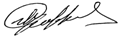 